2022-2023All fees and charges are inclusive of GSTNON-COMMERCIAL FEES AND CHARGES*Only one bond is taken per facility, the highest bond is taken (for example when alcohol is used at the event, Bond will be $3000 not $1500)2022-2023COMMERCIAL FEES AND CHARGES*Only one bond is taken per facility, the highest bond is taken (for example when alcohol is used at the event, Bond will be $3000 not $1000)2022-2023ADDITIONAL CHARGESAPPLIES TO BOTH COMMERCIAL AND NON-COMMERCIAL HIRERS*Only one bond is taken per facility, the highest bond is taken (for example when alcohol is used at the event, Bond will be $3000 not $1000)**For what facilities include, please refer to the Hirer’s Manual*** Swimming Pool Hire: The fee will determined according to the number of attendees and the number of Pool Operators and / or Lifeguards required under the relevant pool safety regulations with the following hourly charge out rates applying: Pool Operator $80/hour; Lifeguard $30/hour (hourly rates include GST) All enquiries to the Recreation Centre Manager.FACILITY HIREHIRER’S PROCESS FLOWInitial EnquiryInformation Package ProvidedAvailability Check and Tentative BookingApplication submitted along with payment of fees and bondConfirmed BookingPre Function/Event InspectionMIN 1 BUSINESS DAY BEFORE EVENTKey HandoverEventPost Function/Event Inspection MIN 1 BUSINESS DAY AFTER EVENT (Unless consecutive booking on Weekend/Public Holiday)Damages/ UntidyBond not reimbursed to value of damage/cleaning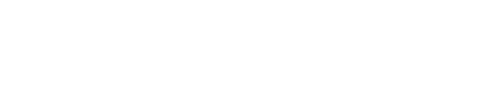 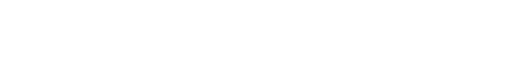 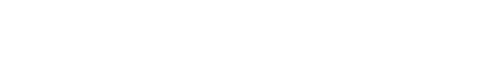 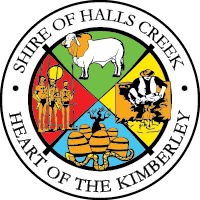 No Damages/Clean                                        Bond reimbursedMIN 2 WEEKSKey HandoverFACILITY HIREINSPECTIONPre-Function Inspection.I(Shire Representative)HAVE INSPECTED THE     	AND FOUND IT IN ACLEAN AND UNDAMAGED/       DIRTY OR DAMAGEDSTATE(circle applicable)Comments:HIRER NAME: …………………………………............................ HIRER SIGNATURE: ……………………………………………….. SHIRE STAFF SIGNATURE: ………………………………………. DATE INSPECTED: …………/………………./………………Post - Function Inspection.I(Shire Representative)HAVE INSPECTED THE     	CLEAN AND UNDAMAGED                DIRTY OR DAMAGEDAND FOUND IT IN A                                                            / STATE(circle applicable)Comments:HIRER NAME: ………………………………………………....HIRER SIGNATURE: ……………………………………….SHIRE STAFF SIGNATURE: ………………………………………. DATE INSPECTED: ………./……………../………CENTENARY FOOTBALL OVALBOND*FEECentenary Football Oval – Exclusive Use Per Hour$500.00Centenary Football Oval – Exclusive Use Per Day (8 Hours or more)$500.00If Alcohol at the Event$3000.00Centenary Football Oval – Lights Per Hour$400.00$34.00Centenary Football Oval – Lights Per Day$400.00$111.00If Alcohol at the Event$3000.00Centenary Football Oval – Change Rooms Per Hour$500.00$28.00Centenary Football Oval – Change Rooms Per Day$500.00$168.00If Alcohol at the Event$3000.00Seasonal Football Booking*Includes one weekend game and two nights training per week and access to change rooms for one season. If exclusive use of the oval or full lighting is required then additional fees apply.$3000.00$2228.00RECREATION AND AQUATIC CENTRERECREATION AND AQUATIC CENTRERECREATION AND AQUATIC CENTREBasketball Courts – Per Hour Between 9am and 5pm$400.00$31.00Basketball Courts – Per Hour Between 5pm and 9am$400.00$42.00If Alcohol at the Event$3000.00***Swimming Pool Hire – Pool Operator per hour (NO ALCOHOL)***$400.00$80.00***Swimming Pool Hire – Lifeguard per hour (NO ALCOHOL)***$400.00$30.00CIVIC HALLCIVIC HALLCIVIC HALLCivic Hall Per Hour$400.00$43.00Civic Hall Per Day$400.00$294.00If Alcohol at the Event$3000.00CENTENARY FOOTBALL OVALBOND*FEECentenary Football Oval – Exclusive Use Per Hour$1500.00$85.50Centenary Football Oval – Exclusive Use Per Day (8 Hours or more)$1500.00$604.00If Alcohol at the Event$3000.00Centenary Football Oval – Lights Per Hour$1000.00$56.50Centenary Football Oval – Lights Per Day$1000.00$335.00If Alcohol at the Event$3000.00Centenary Football Oval – Change Rooms Per Hour$1000.00$38.00Centenary Football Oval – Change Rooms Per Day$1000.00$271.00If Alcohol at the Event$3000.00Centenary Football Oval – Sideshow Area Showing Days$3000.00$557.00Centenary Football Oval – Sideshow Area Non Showing Days$3000.00$279.00RECREATION AND AQUATIC CENTRERECREATION AND AQUATIC CENTRERECREATION AND AQUATIC CENTREBasketball Courts – Per Hour Between 9am and 5pm$1000.00$42.00Basketball Courts – Per Hour Between 5pm and 9am$1000.00$69.00If Alcohol at the Event$3000.00***Swimming Pool Hire – Pool Operator per hour (NO ALCOHOL)***$1000.00$80.00***Swimming Pool Hire – Lifeguard per hour (NO ALCOHOL)***$1000.00$30.00CIVIC HALLCIVIC HALLCIVIC HALLCivic Hall Per Hour$1000.00$84.50Civic Hall Per Day$1000.00$590.00If Alcohol at the Event$3000.00GENERAL ADDITIONAL CHARGESGENERAL ADDITIONAL CHARGESLost Key$653.00Late Key Return PER HOUR$27.00Cleaning - per hour$95.00After Hours Inspection(Weekends/Public Holidays etc. – to be paid by hirer who has booked the facility last)$95.00Rubbish Collection - per hour$95.00RUBBISH BINSRUBBISH BINSPer Bin Per Day$42.001-100 People Minimum 3 Bins$42.00101-200 People Minimum 6 Bins$42.00201-400 People Minimum 9 Bins$42.00401 and above People Minimum to be determined by Shire Environmental Health Officers401 and above People Minimum to be determined by Shire Environmental Health Officers